Contact Information	Company/Business Description In one sentence summarize your company/business description.NASA Contact InformationFor information contact:  Michael Dobbs at (216) 433-5202 or e-mail michael.w.dobbs@nasa.gov Location map:  http://mapq.st/1QfDw5s	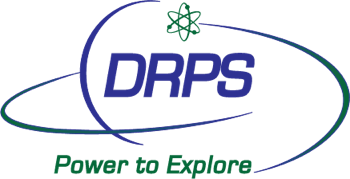 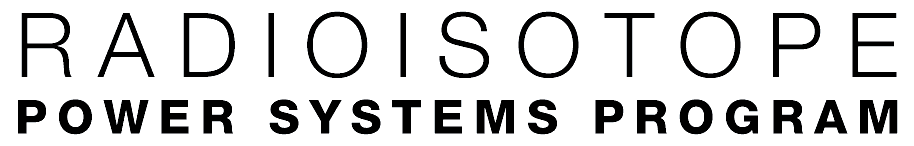 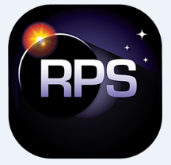 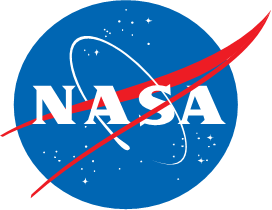 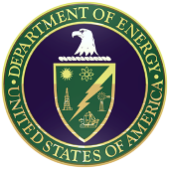 Dynamic Radioisotope Power System (DRPS) Government-Industry Technical Interchange Meeting Registration FormEvent Location:  Ohio Aerospace Institute                   Date:  October 2, 2019                             22800 Cedar Point Road                   Time:  9:00 a.m. – 5:00 p.m.                              Cleveland, OH 44142Registration due date:  September 27, 2019Submit form to:  Kristin Spear  kristin.m.spear@nasa.gov Name:Title:Company Name:Street Address:City:  City:  State: ZIP Code:Work Phone:Cell Phone:E-Mail Address: